Appendix Figure 1: DCE example question 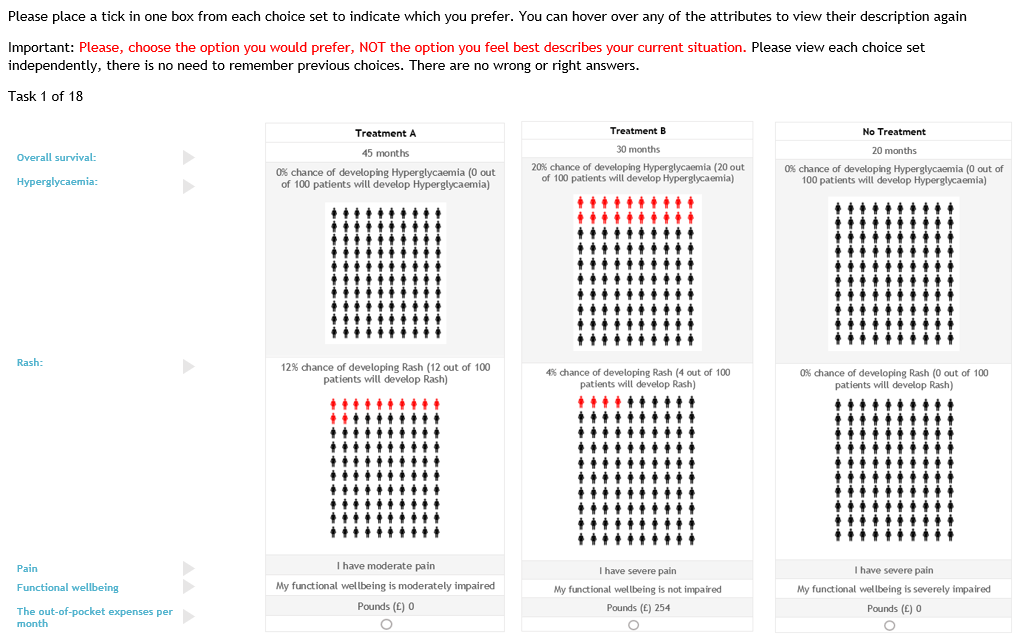 Table 1: Sociodemographic and disease specific characteristics of respondentsTable 2 : ΕQ-5D-3L dimensionsTable 3: Information criteria for various number of classes including constantTable 4: Mixed logit model with interaction terms for patient characteristicsTable 5: Mean utility scores per latent classCOUNTRY N (%)COUNTRY N (%)COUNTRY N (%)COUNTRY N (%)COUNTRY N (%)COUNTRY N (%)COUNTRY N (%)FranceGermanyIrelandPolandSpainUKTotalN=119(%)N=106(%)N=57(%)N=79(%)N=100(%)N=100(%)N=561(%)Utilities captured by EQ-5DUtilities captured by EQ-5DUtilities captured by EQ-5DUtilities captured by EQ-5DUtilities captured by EQ-5DUtilities captured by EQ-5DUtilities captured by EQ-5DUtilities captured by EQ-5D (Mean, std.dev)0.55 (0.38)0.73 (0.27) 0.68 (0.27)0.78 (0.22)0.65 (0.29)   0.47 (0.39)Age groupAge groupAge groupAge groupAge groupAge groupAge groupAge group18 - 240(0)2(2)1(2)12(15)4(4)9(9)28(5)25 - 345(4)20(19)3(5)19(24)19(19)25(25)91(16)35 - 4430(25)37(35)6(11)25(32)27(27)33(33)158(28)45 - 5432(27)14(13)18(32)11(14)27(27)18(18)120(21)55 - 6426(22)20(19)22(39)8(10)19(19)4(4)99(18)65+26(22)13(12)7(12)4(5)4(4)11(11)65(12)University educationUniversity educationUniversity educationUniversity educationUniversity educationUniversity educationUniversity educationUniversity educationNo59(50)46(43)13(23)16(20)22(22)31(31)187(33)Yes59(50)60(57)41(72)60(76)76(76)69(69)365(65)Prefer not to answer1(1)0(0)3(5)3(4)2(2)0(0)9(2)Employment statusEmployment statusEmployment statusEmployment statusEmployment statusEmployment statusEmployment statusEmployment statusHousewife6(5)3(3)5(9)2(3)9(9)2(2)27(5)Not working due to long term sickness12(10)21(20)8(14)8(10)22(22)14(14)85(15)Retired36(30)13(12)9(16)5(6)7(7)10(10)80(14)Unemployed16(13)6(6)2(4)3(4)7(7)8(8)42(7)Working48(40)61(58)30(53)59(75)50(50)65(65)313(56)Other1(1)2(2)3(5)2(3)5(5)1(1)14(2)Stage of cancerStage of cancerStage of cancerStage of cancerStage of cancerStage of cancerStage of cancerStage of cancerAdvanced/metastatic (Stage 3-4)54(45)50(47)26(46)17(22)50(50)50(50)247(44)One Site of metastasis 16(30)18(36)10(38)12(71)34(68)13(26)103(42)Two or more sites of metastasis38(70)32(64)16(62)5(29)16(32)37(74)144(58)Early (Adjuvant/ Localized) (Stage 1 - 2)65(55)56(53)31(54)62(78)50(50)50(50)314(56)FranceFranceFranceGermanyGermanyIrelandIrelandPolandSpainSpainUKUKTotalTotalDomainN=119(%)N=119(%)N=119(%)N=106(%)N=106(%)N=57(%)N=57(%)N=79(%)N=100(%)N=100(%)N=100(%)N=100(%)N=561(%)N=561(%)MobilityMobilityMobilityMobilityMobilityMobilityMobilityMobilityMobilityMobilityMobilityMobilityMobilityMobilityMobilityI have no problems in walking aboutI have no problems in walking about73(61)63(59)63(59)41(72)41(72)61(77)61(77)61(77)56(56)56(56)50(50)50(50)344(61)I have some problems in walking aboutI have some problems in walking about38(32)41(39)41(39)16(28)16(28)17(22)17(22)17(22)42(42)42(42)43(43)43(43)197(35)I am confined to bedI am confined to bed8(7)2(2)2(2)0(0)0(0)1(1)1(1)1(1)2(2)2(2)7(7)7(7)20(4)Self-careSelf-careSelf-careSelf-careSelf-careSelf-careSelf-careSelf-careSelf-careSelf-careSelf-careSelf-careSelf-careSelf-careSelf-careI have no problems with self-careI have no problems with self-care86(72)71(67)71(67)51(89)51(89)64(81)64(81)64(81)67(67)67(67)49(49)49(49)388(69)I have some problems washing or dressing myselfI have some problems washing or dressing myself28(24)33(31)33(31)5(9)5(9)14(18)14(18)14(18)32(32)32(32)44(44)44(44)156(28)I am unable to wash or dress myselfI am unable to wash or dress myself5(4)2(2)2(2)1(2)1(2)1(1)1(1)1(1)1(1)1(1)7(7)7(7)17(3)Usual activitiesUsual activitiesUsual activitiesUsual activitiesUsual activitiesUsual activitiesUsual activitiesUsual activitiesUsual activitiesUsual activitiesUsual activitiesUsual activitiesUsual activitiesUsual activitiesUsual activitiesI have no problems with performing my usual activitiesI have no problems with performing my usual activities58(49)47(44)47(44)26(46)26(46)52(66)52(66)52(66)43(43)43(43)37(37)37(37)263(47)I have some problems with performing my usual activitiesI have some problems with performing my usual activities49(41)56(53)56(53)28(49)28(49)25(32)25(32)25(32)50(50)50(50)56(56)56(56)264(47)I am unable to perform my usual activitiesI am unable to perform my usual activities12(10)3(3)3(3)3(5)3(5)2(3)2(3)2(3)7(7)7(7)7(7)7(7)34(6)Pain/discomfortPain/discomfortPain/discomfortPain/discomfortPain/discomfortPain/discomfortPain/discomfortPain/discomfortPain/discomfortPain/discomfortPain/discomfortPain/discomfortPain/discomfortPain/discomfortPain/discomfortI have no pain or discomfortI have no pain or discomfort30(25)18(17)18(17)20(35)20(35)20(25)20(25)20(25)16(16)16(16)23(23)23(23)127(23)I have moderate pain or discomfortI have moderate pain or discomfort75(63)75(71)75(71)34(60)34(60)50(63)50(63)50(63)75(75)75(75)59(59)59(59)368(66)I have extreme pain or discomfortI have extreme pain or discomfort14(12)13(12)13(12)3(5)3(5)9(11)9(11)9(11)9(9)9(9)18(18)18(18)66(12)Anxiety/depressionAnxiety/depressionAnxiety/depressionAnxiety/depressionAnxiety/depressionAnxiety/depressionAnxiety/depressionAnxiety/depressionAnxiety/depressionAnxiety/depressionAnxiety/depressionAnxiety/depressionAnxiety/depressionAnxiety/depressionAnxiety/depressionI am not anxious or depressedI am not anxious or depressed58(49)32(30)32(30)22(39)22(39)27(34)27(34)27(34)35(35)35(35)30(30)30(30)204(36)I am moderately anxious or depressedI am moderately anxious or depressed41(34)63(59)63(59)30(53)30(53)40(51)40(51)40(51)59(59)59(59)52(52)52(52)285(51)I am extremely anxious or depressedI am extremely anxious or depressed20(17)11(10)11(10)5(9)5(9)12(15)12(15)12(15)6(6)6(6)18(18)18(18)72(13)ClassesLLFNparamAICBIC2-7623.871915387153683-7354.682914921.9214892.924-7211.143914708.1414669.145-7121.924914603145546-7004.565914441.5714382.57AgeAgeAgeAgeEducationEducationEducationStageStageStageUtility scoreUtility scoreUtility score Variablebseci95ci95bseci95bseci95bseci95OOP_new-0.0080.007-0.023,0.006-0.023,0.006-0.067***0.01-0.087,-0.047-0.060***0.008-0.075,-0.0440.0030.012-0.021,0.027const0.890***0.1230.65,1.130.65,1.130.833***0.110.617,1.0490.933***0.1220.693,1.1720.845***0.1120.625,1.064OS0.011**0.0040.003,0.0180.003,0.0180.023***0.0060.01,0.0360.023***0.0050.012,0.0330.0020.006-0.01,0.015Hyperglycaemia-0.007***0.002-0.011,-0.003-0.011,-0.003-0.017***0.003-0.022,-0.012-0.018***0.002-0.022,-0.0140.0010.003-0.005,0.007Rash-0.0060.003-0.011,0-0.011,0-0.011**0.004-0.019,-0.004-0.0050.003-0.01,0.001-0.0090.004-0.017,0Pain_severe-0.430***0.07-0.568,-0.293-0.568,-0.293-1.060***0.102-1.261,-0.859-1.099***0.079-1.253,-0.944-0.1920.116-0.419,0.034Pain_moderate0.1060.056-0.003,0.215-0.003,0.2150.0460.073-0.097,0.189-0.0430.056-0.153,0.0670.262**0.0880.09,0.434FW_severe-0.614***0.075-0.761,-0.467-0.761,-0.467-0.974***0.099-1.168,-0.78-0.977***0.077-1.128,-0.825-0.1710.11-0.387,0.045FW_moderate-0.133**0.052-0.234,-0.032-0.234,-0.032-0.151*0.07-0.289,-0.014-0.209***0.054-0.315,-0.1030.0850.082-0.075,0.245Variable*OOP-0.069***0.017-0.101,-0.036-0.101,-0.0360.038*0.0150.009,0.066 0.047**0.0150.018,0.076-0.082***0.021-0.123,-0.041Variable*OS0.027***0.0070.013,0.0410.013,0.041-0.0060.007-0.021,0.009 00.007-0.014,0.0150.034***0.010.015,0.053Variable*HG-0.011***0.003-0.017,-0.005-0.017,-0.0050.0060.0030,0.012 0.013***0.0030.007,0.019-0.022***0.004-0.03,-0.013Variable*Rash-0.0050.004-0.013,0.004-0.013,0.0040.0050.005-0.004,0.014-0.0060.004-0.014,0.00300.006-0.012,0.013Variable*Pain_severe-0.946***0.114-1.169,-0.723-1.169,-0.7230.349**0.1250.103,0.5940.624***0.1140.402,0.847-1.038***0.168-1.368,-0.708Variable*Pain_moderate-0.1230.086-0.291,0.045-0.291,0.0450.010.091-0.168,0.1880.220**0.0840.055,0.385-0.374**0.128-0.625,-0.122Variable*FW_severe-0.547***0.112-0.767,-0.328-0.767,-0.3280.2250.12-0.011,0.460.320**0.1140.096,0.545-1.203***0.159-1.515,-0.892Variable*FW_moderate0.0150.081-0.144,0.173-0.144,0.1730.0150.086-0.153,0.1830.172*0.0790.017,0.328-0.367**0.119-0.6,-0.133SDSDSDSDSDSDSDSDSDSDSDSDSDSDconst1.788***0.1071.579,1.9971.579,1.9971.410***0.1251.165,1.6541.612***0.1171.383,1.8421.589***0.1021.389,1.789OS0.013*0.0050.002,0.0240.002,0.0240.060***0.0050.051,0.070.061***0.0040.053,0.07-0.024***0.007-0.037,-0.01Hyperglycaemia0.015***0.0030.01,0.020.01,0.020.015***0.0030.009,0.0210.017***0.0020.013,0.022-0.014***0.003-0.02,-0.008Rash0.0020.005-0.008,0.011-0.008,0.011-0.0030.005-0.012,0.006-0.0040.004-0.012,0.0040.0060.004-0.002,0.014Pain_severe0.805***0.0630.683,0.9280.683,0.9281.032***0.0680.9,1.1651.072***0.0570.961,1.1840.869***0.0770.718,1.021Pain_moderate-0.1560.085-0.323,0.011-0.323,0.0110.0380.12-0.198,0.2730.0140.105-0.191,0.2190.1620.095-0.023,0.348FW_severe0.889***0.0610.77,1.0090.77,1.0090.961***0.0590.847,1.0760.963***0.0610.845,1.0820.841***0.0580.727,0.955FW_moderate0.0290.064-0.097,0.154-0.097,0.154-0.0490.059-0.165,0.068-0.0070.06-0.124,0.11-0.0020.059-0.117,0.114Variable*OOP0.234***0.0160.203,0.2640.203,0.2640.168***0.0120.145,0.192 0.165***0.0150.136,0.1930.266***0.0170.233,0.299Variable*OS0.096***0.0060.083,0.1080.083,0.1080.010.006-0.002,0.022 0.0080.01-0.011,0.0280.085***0.0060.073,0.097Variable*HG0.012**0.0040.004,0.020.004,0.02-0.0080.007-0.022,0.006 -0.0010.004-0.01,0.0070.016***0.0040.009,0.023Variable*Rash-0.0040.005-0.014,0.006-0.014,0.006-0.0030.005-0.013,0.007-0.0080.008-0.024,0.009-0.0020.005-0.011,0.008Variable*Pain_severe1.095***0.1150.87,1.3190.87,1.3190.576***0.110.36,0.792 0.0920.172-0.245,0.4281.074***0.1180.843,1.305Variable*Pain_moderate0.1530.135-0.111,0.418-0.111,0.4180.273*0.1090.06,0.486 0.1450.13-0.11,0.399-0.326**0.105-0.532,-0.119Variable*FW_severe0.431***0.1020.231,0.6320.231,0.6320.0710.145-0.214,0.355 -0.0330.119-0.266,0.20.424***0.1190.191,0.658Variable*FW_moderate-0.0680.085-0.235,0.1-0.235,0.10.0310.069-0.105,0.166 0.0360.094-0.148,0.220.0750.08-0.082,0.232Number of observations26928 26928 26928 26496264962649626496269282692826928269282692826928chi-squared2683.8482683.8482683.8482475.613 2475.613 2475.613 2475.613 2482.4382482.4382482.4382593.992593.992593.99Model degrees of freedom33333333333333333333333333Log likelihood-7087.22-7087.22-7087.22-7074.47-7074.47-7074.47-7074.47-7182.67-7182.67-7182.67-7089.46-7089.46-7089.46* p<0.05   ** p<0.01  *** p<0.001 * p<0.05   ** p<0.01  *** p<0.001 * p<0.05   ** p<0.01  *** p<0.001 * p<0.05   ** p<0.01  *** p<0.001 * p<0.05   ** p<0.01  *** p<0.001 * p<0.05   ** p<0.01  *** p<0.001 * p<0.05   ** p<0.01  *** p<0.001 * p<0.05   ** p<0.01  *** p<0.001 * p<0.05   ** p<0.01  *** p<0.001 * p<0.05   ** p<0.01  *** p<0.001 * p<0.05   ** p<0.01  *** p<0.001 * p<0.05   ** p<0.01  *** p<0.001 * p<0.05   ** p<0.01  *** p<0.001 * p<0.05   ** p<0.01  *** p<0.001 Class Number of patientsMean utility (Std.dev)Money indifferent2160.73(0.28)Pay anything for longer life890.60(0.37)Rational decision maker2030.56(0.33)Treatment avoiders530.58(0.38)